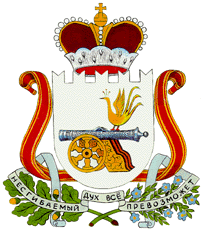 СОВЕТ ДЕПУТАТОВ ЛЮБАВИЧСКОГО СЕЛЬСКОГО ПОСЕЛЕНИЯ РУДНЯНСКОГО РАЙОНА СМОЛЕНСКОЙ ОБЛАСТИ                                                          № 42
 В соответствии со статьями 12, 15, главой 32 Налогового кодекса Российской Федерации, Федеральным законом от 06.10.2003 № 131-ФЗ «Об общих принципах организации местного самоуправления в Российской Федерации», Уставом Любавичского сельского поселения Руднянского района Смоленской области Совет депутатов Любавичского сельского поселения Руднянского района Смоленской областиРЕШИЛ: 1. Внести в решение Совета депутатов  Любавичского сельского  поселения Руднянского района Смоленской области от 19.11.2018 № 157  «О налоге на имущество физических лиц на территории муниципального образования Любавичского сельского поселения Руднянского района Смоленской области» следующие изменения:1) в части 2 слова «указанная в Едином государственном реестре недвижимости по состоянию на» заменить словами «внесенная в Единый государственный реестр недвижимости и подлежащая применению с»;2)  абзац шестой  части 3 изложить в следующей редакции:«- хозяйственных строений или сооружений, площадь каждого из которых не превышает 50 квадратных метров, расположенных на земельных участках, для ведения личного подсобного хозяйства, огородничества, садоводства, индивидуального жилищного строительства;».	2. Настоящее решение вступает в силу не ранее чем по истечении одного месяца со дня его официального опубликования и распространяет свое действие на правоотношения, возникшие с 1 января 2020 года.Глава муниципального образованияЛюбавичского сельского поселенияРуднянского района Смоленской области                                   В.В. Савинене от «29» ноября 2019 года          О внесении изменений в решение Совета депутатов Любавичского сельского поселения поселения Руднянского района Смоленской области от 19.11.2018 № 157 «О  налоге на имущество физических лиц на территории муниципального образования Любавичского сельского поселения Руднянского района Смоленской области»